Schneeflöckchen -  Weißröckchen1. Schneeflöckchen, Weißröckchen, wann kommst Du geschneit?Du wohnst in den Wolken, Dein Weg ist so weit. 2. Komm, setz Dich ans Fenster, Du lieblicher Stern,malst Blumen und Blätter, wir haben Dich gern.3. Schneeflöckchen, Du deckst uns die Blümelein zu,dann schlafen sie sicher in himmlischer Ruh4. Schneeflöckchen, Weißröckchen, komm zu uns ins Tal,dann baun wir den Schneemann und werfen den Ball.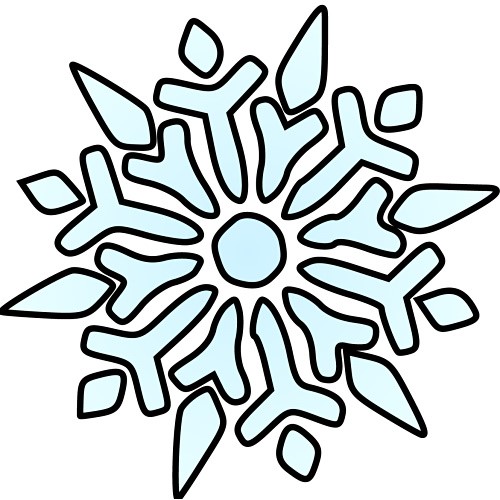 Schneeflöckchen -  Weißröckchen1. Schneeflöckchen, Weißröckchen, wann kommst Du geschneit?Du wohnst in den Wolken, Dein Weg ist so weit. 2. Komm, setz Dich ans Fenster, Du lieblicher Stern,malst Blumen und Blätter, wir haben Dich gern.3. Schneeflöckchen, Du deckst uns die Blümelein zu,dann schlafen sie sicher in himmlischer Ruh4. Schneeflöckchen, Weißröckchen, komm zu uns ins Tal,dann baun wir den Schneemann und werfen den Ball.Schneeflöckchen -  Weißröckchen1. Schneeflöckchen, Weißröckchen, wann kommst Du geschneit?Du wohnst in den Wolken, Dein Weg ist so weit. 2. Komm, setz Dich ans Fenster, Du lieblicher Stern,malst Blumen und Blätter, wir haben Dich gern.3. Schneeflöckchen, Du deckst uns die Blümelein zu,dann schlafen sie sicher in himmlischer Ruh4. Schneeflöckchen, Weißröckchen, komm zu uns ins Tal,dann baun wir den Schneemann und werfen den Ball.